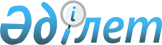 Зейнетақы төлеу жөнiндегi мемлекеттiк орталықтың 1998 жылға арналған бюджетi туралыҚазақстан Республикасы Үкiметiнiң қаулысы 1998 жылғы 13 ақпандағы N 109

      "Қазақстан Республикасында зейнетақымен қамсыздандыру туралы" Қазақстан Республикасының 1997 жылғы 20 маусымдағы Заңын iске асыру үшiн Қазақстан Республикасының Үкiметi қаулы етедi:  

      1. Зейнетақы төлеу жөнiндегi мемлекеттiк орталықтың 1998 жылға арналған бюджетi:  

      шығыстар бойынша 56340 млн. теңге сомасында,  

      бюджеттен ресми трансферттер 58900 млн. теңге,  

      шығыстар бойынша 115240 млн. теңге сомасында атқаруға қабылдансын.<*>  

       ЕСКЕРТУ. 1-тармақтағы сандар өзгердi - ҚРҮ-нiң 1998.11.27. N 1199  қаулысымен . 

      2. Зейнетақы төлеу жөнiндегi мемлекеттiк орталықтың 1998 жылға арналған бюджетiнiң кiрiсi заңды тұлға құрмастан кәсiпкерлiкпен және өзге де қызметпен айналысатын заңды және жеке тұлғалардың мiндеттi зейнетақы жарналарының, ресми трансферттердiң банктер несиелерінің және Мемлекеттік жинақтаушы зейнетақы қорына көрсетілген қызметтер үшін алынған қаражаттың есебiнен қалыптасады деп белгiленсiн.<*>  

      ЕСКЕРТУ. 2-тармақ өзгердi - ҚРҮ-нiң 1998.11.27. N 1199 қаулысымен. 

        3. 1998 жылы Зейнетақы төлеу жөнiндегi мемлекеттiк орталықтан қаржы:  

      "Қазақстан Республикасында зейнетақымен қамсыздандыру туралы" Қазақстан Республикасының Заңына сәйкес зейнетақы төлеуге:  

      зейнетақы төлеудi ұйымдастыру жөнiндегi қызмет көрсету шығыстарына жұмсалсын.  

      4. Қазақстан Республикасының Еңбек және халықты әлеуметтiк қорғау министрлiгi Зейнетақы төлеу жөнiндегi мемлекеттiк орталықтың Қазақстан Республикасы Ұлттық Банкiнiң несиесiн өтеудi қамтамасыз ететiн сметасын 570,0 млн. теңге және Астана қаласына қоныс аударуына байланысты Зейнетақы төлеу жөніндегі мемлекеттік орталықтың қызметкерлеріне қызметтік тұрғын үй сатып алуға 29,5 млн. теңге сомасында белгiленген тәртiппен (қосымшаға сәйкес) бекiтсiн.<*>  

       ЕСКЕРТУ. 4-тармақ толықтырылды - ҚРҮ-нің 1998.12.30. N 1363  қаулысымен . 

        5. Қазақстан Республикасының Қаржы министрлiгi 1998 жылы Қазақстан Республикасының Еңбек және халықты әлеуметтiк қорғау министрлiгiне зейнетақы төлеуге 52 500 млн.теңге сомасында ресми трансферттер, оның iшiнде зейнетақы төлеуге арналған несие келiсiмдерi жөнiндегi мiндеттемелердi қаржыландыруды қоса алғанда, Қазақстан Республикасы Зейнетақы қорының 1997 жылдың желтоқсанында есептелген зейнетақыны төлеуi үшiн 6180 млн. теңге бөлсiн.  

      6. Қазақстан Республикасы Қаржы министрлiгiнiң Салық комитетi Зейнетақы төлеу жөнiндегi мемлекеттiк орталыққа мiндеттi зейнетақы жарналарының толық және уақтылы жиналуын қамтамасыз етсiн.  

      6-1. Қазақстан Республикасының Қаржы министрлігі 1998 жылы Зейнетақы төлеу жөніндегі мемлекеттік орталыққа түскен нақты кірісті есепке ала отырып, зейнетақы төлеуге арналған ресми трансферттердің сомасын Үкіметтің кезек күттірмейтін мұқтаждарына Қазақстан Республикасы мемлекеттік бюджетінің кіріс және шығыс жіктемесіндегі "Экономикалық қызметпен байланысты өзге де қызмет көрсетулер" деген 13-функционалдық тобы бойынша көзделген қаражаттың есебінен 6400 млн. теңге ұлғайтсын.<*>  

       ЕСКЕРТУ. Жаңа 6-1-тармақпен толықтырылды - ҚРҮ-нiң 1998.11.27. N 1199 қаулысымен. 

      7. <*> 

       ЕСКЕРТУ. 7-тармақтың күші жойылды - ҚР Үкіметінiң 2005.07.27. N 781  қаулысымен . 

      8. Зейнетақы төлеу жөнiндегi мемлекеттiк орталықтың 1998 жылға арналған бюджетiнiң атқарылуын бақылау Қазақстан Республикасының Еңбек және халықты әлеуметтiк қорғау министрлiгiне жүктелсiн.       Қазақстан Республикасының 

          Премьер-Министрi                                          Қазақстан Республикасы 

                                       Үкiметiнiң 

                                       1998 жылғы 13 ақпандағы 

                                       N 109 қаулысымен 

                                       бекiтiлген<*>       ЕСКЕРТУ. Қосымша өзгерді - ҚРҮ-нің 1998.11.27. N 1199 қаулысымен.               Зейнетақы төлеу жөнiндегi мемлекеттiк 

               орталықтың 1998 жылға арналған 

                           БЮДЖЕТI                                                         млн.теңге                                КIРIСТЕР      1. Заңды тұлғалардың және заңды тұлға құрмастан 

        кәсiпкерлiк қызметпен айналысатын жеке 

        тұлғалардың мiндеттi зейнетақы жарналары 

                                                        55600      2. Республикалық бюджеттен берiлетiн трансферттер  58900<*>      2-1. Банктердің несиесі - барлығы                  710 

           оның ішінде жабдық сатып алуға                410<*>      2-2. Мемлекеттік жинақтаушы зейнетақы     

          қорына көрсетілген қызметтер үшін 

          алынған қаражат                               30 <*> 

 

          Барлық кiрiс                                    115240<*>                          ШЫҒЫСТАР      1. "Қазақстан Республикасында зейнетақымен 

        қамсыздандыру туралы" Қазақстан 

        Республикасының Заңына сәйкес төленетiн 

        зейнетақыны төлеу                               95493<*>      2. Зейнетақы төлемдерiн индекстеуге арналған 

        қаражат                                         8667<*>      3. Зейнетақы төлеудi ұйымдастыру жөнiндегi 

        қызмет көрсетулерге кететiн шығыстар            624      4. Жерлеу үшiн берiлетiн жәрдемақыны төлеу         985      5. Шетелге тұрақты тұруға кеткен азаматтарға 

        еңбек жарақаты немесе кәсiби ауруының 

        нәтижесiнде тағайындалған жәрдемақыны 

        төлеу                                           39         Қазақстан Республикасы Ұлттық Банкiнiң 

        несиесiн өтеудi қоса алғанда, Зейнетақы 

        төлеу жөнiндегi мемлекеттiк орталықтың 

        шығыстар сметасы бойынша, оның iшiнде,          1551,5<*>         Қазақстан Республикасы Ұлттық Банкiнен 

        алынған несиенi өтеу                            570         Астана қаласына қоныс аударуына байланысты      29,5<*> 

        Зейнетақы төлеу жөніндегі мемлекеттік  

        орталықтың қызметкерлеріне қызметтік тұрғын  

        үй сатып алуға арналған шығыстар                             Банк несиесін өтеуге арналған шығыстар          300,5<*>         Барлық шығыс:                                   107660<*>         Шығыстың кiрiстен асуы                          51320<*>         Қазақстан Республикасы Зейнетақы қорының, 

        зейнетақы төлеуге арналған несие келiсiмдерi 

        жөнiндегi қаржылық мiндеттемелердi орындауын 

        қоса алғанда 1997 жылдың желтоқсанында 

        есептелген зейнетақыны төлеуi                   7580<*>         Барлық шығыс                                    115240<*>        ЕСКЕРТУ. Қосымша толықтырылды - ҚРҮ-нің 1998.12.30. N 1363      қаулысымен . 
					© 2012. Қазақстан Республикасы Әділет министрлігінің «Қазақстан Республикасының Заңнама және құқықтық ақпарат институты» ШЖҚ РМК
				